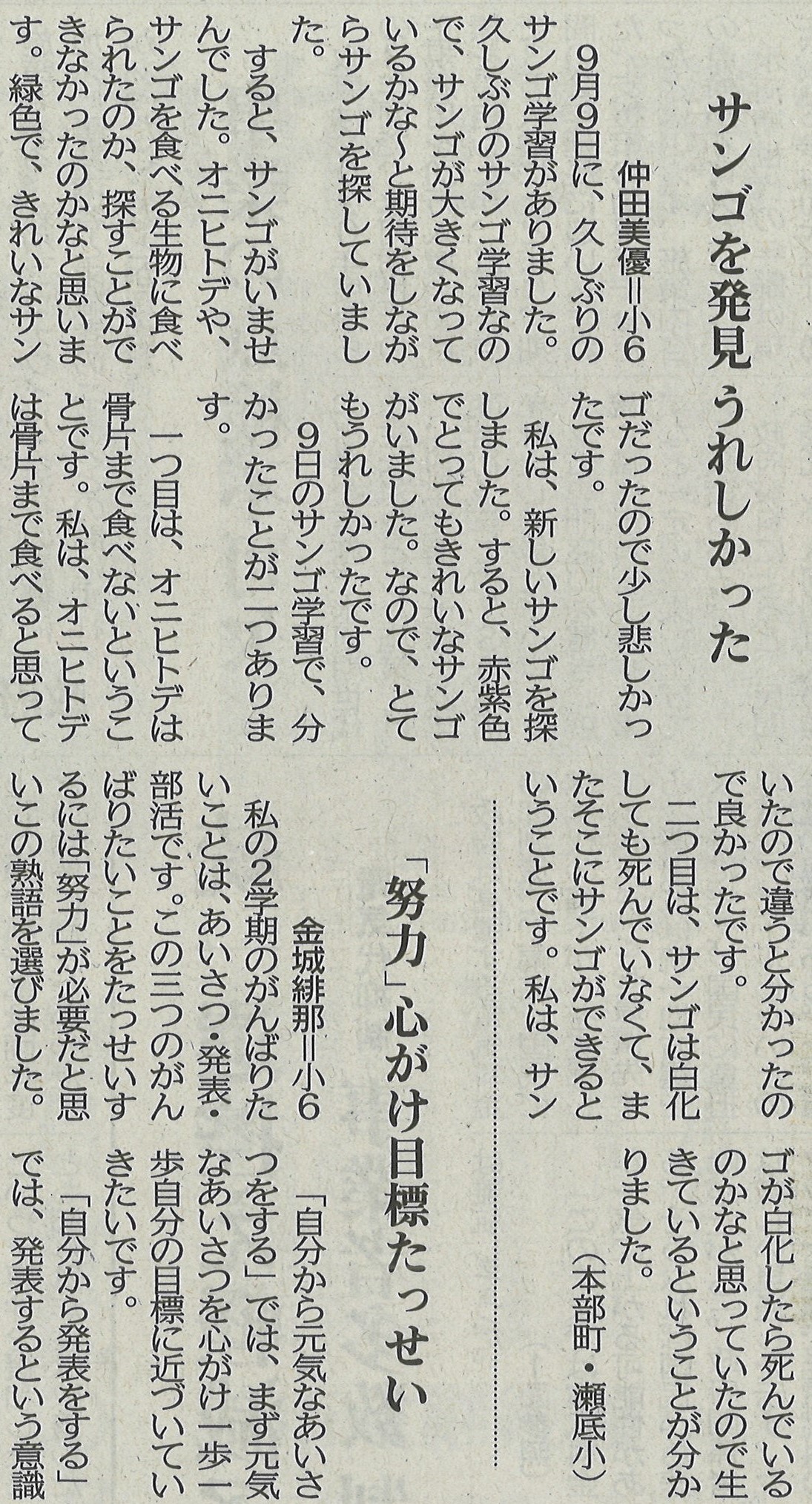 【沖縄タイムス　2022年10月9日（日）掲載】